1. Design a poster to explain expanded or compact method of subtraction and addition.  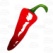 2.  Draw a picture of Leon, around the outside choose adjectives that describe his looks, personality and manner. Inside choose adjectives that describe his feelings.3. Write 10 interesting facts about the Jewish faith that we don’t know already. Produce these in a powerpoint, booklet or poster. 4. Write a diary account of your day out in Liverpool visiting the synagogue and World Museum (November 16th) writing in paragraphs. 5. Look out of your window and describe what you see, hear, smell and feel using noun phrases. Put these phrases into a poem. Use the same first line for each verse, for example, ’Out of my window.....’ 6. Pok a Tok was a Mayan ball game which had some very interesting rules! Design a ball game that could be played in our playground today. You need to devise rules, number of players, pitch markings etc 7. We have designed and made a Mayan mask in school. You have been invited to a party where you need to wear a mask that will hide your identity. Design and make a mask showing your personality and interests. 8.  Science: Imagine you recorded the temperature in your bedroom over a 24-hour period. Write a table listing times, temperatures and reasons for the changes. Use the times and temperature information to construct a bar chart, or line graph. Ask for some squared paper from our class. 9.  Build or create something to demonstrate something that you have learnt in Year 4 so far. You could use collage, modelling materials, empty boxes, lego etc. 